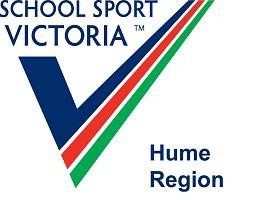 BOY’S NETBALL CHAMPIONSHIPS 2011Friday 22 July 2011Wodonga Netball Centre: Kelly Park, Wodonga10.15am Player briefing: 10.30am startSchools may enter Hume Region Boy’s Netball directly without having competed at their Division competition. Sections of competition areYear 7 BoysYear 8 BoysIntermediate ( Year 9& 10 ) BoysSenior ( Year 11 & 12 ) BoysSchools wishing to nominate for Hume Boy’s Netball must E mail their team entry to Peter Ternes		ternes.peter.r@edumail.vic.gov.auEntries will close on Wednesday 22 June 2011The draws will be available on the SSV /  Hume Region / Sports / Netball / Draws from Friday 24 June. Teams entering must provide a suitably qualified umpire for each team that they enter.  